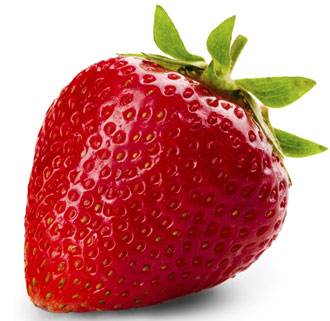 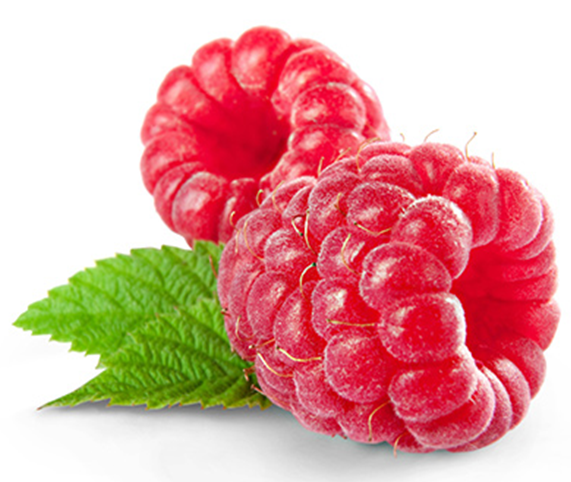 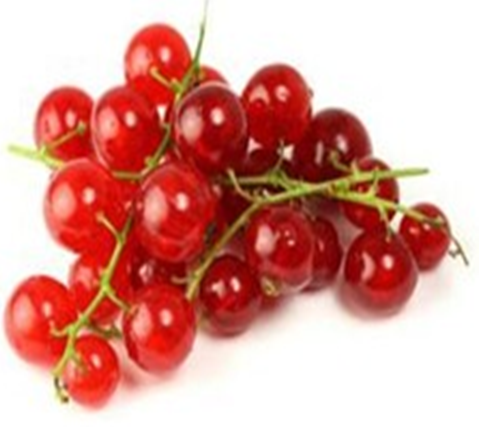 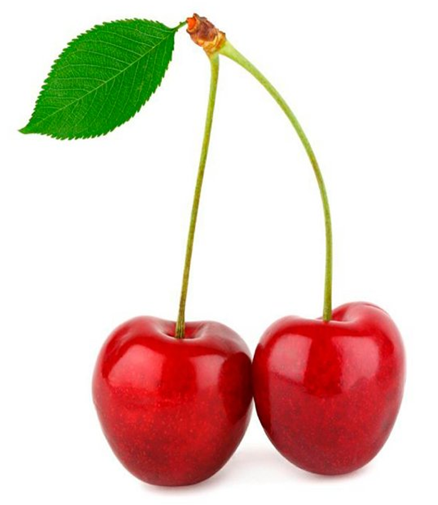 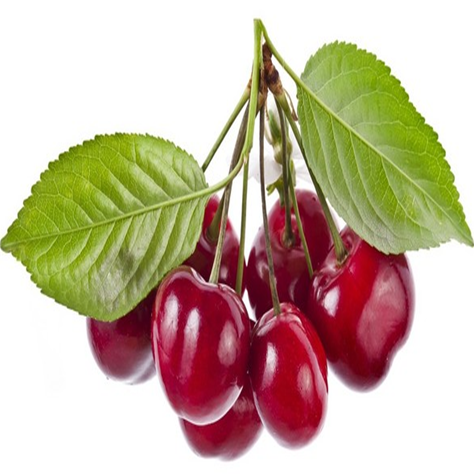 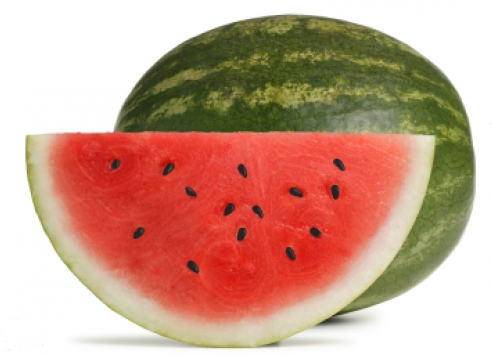 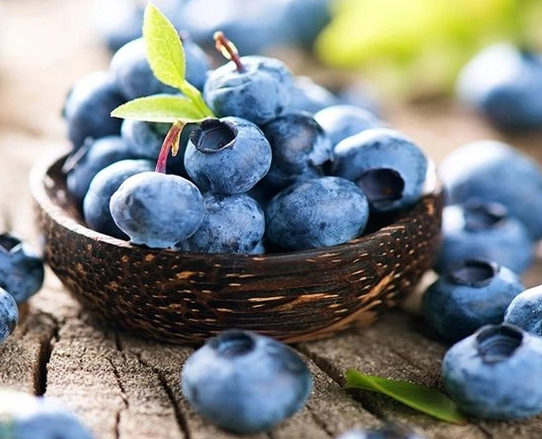 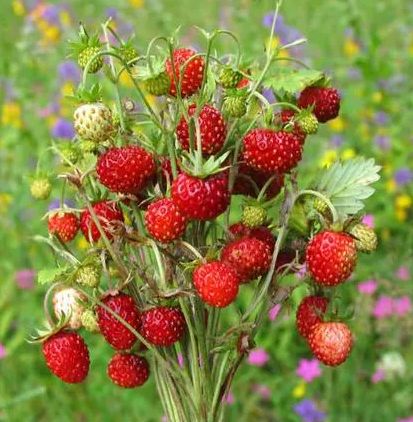 poziomkiwiśniajagodyporzeczkaarbuzmalinaczereśniatruskawka